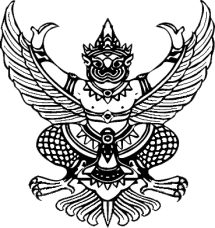 ประกาศองค์การบริหารส่วนตำบลหินดาดเรื่อง  มาตรการป้องกันการขัดกันระหว่างผลประโยชน์ส่วนตนกับผลประโยชน์ส่วนรวม-----------------------------------------	เพื่อให้การปฏิบัติงานของพนักงานเป็นไปอย่างมีประสิทธิภาพเกิดความโปร่งใสอีกทั้งส่งเสริมวินัยคุณธรรมและการป้องกันการทุจริตในองค์กรองค์การบริการส่วนตำบลหินดาดจึงได้กำหนดมาตรการพัฒนาส่งเสริมการปฏิบัติตามมาตรฐานจริยธรรมการบริหารจัดการผลประโยชน์เพื่อป้องกันการขัดกันระหว่างผลประโยชน์ส่วนตนกับผลประโยชน์ดังนี้	๑. ห้ามมิให้เจ้าหน้าที่พัสดุจัดซื้อจัดจ้างกับผู้เสนองานที่มีความเกี่ยวข้องกับบุคลากรภายในองค์การบริการส่วนตำบลหินดาดทั้งประโยชน์ส่วนตนและผลประโยชน์ส่วนรวมที่มีผลต่อการปฏิบัติหน้าที่	๒. ห้ามมิให้บุคคลในองค์การบริการส่วนตำบลหินดาดใช้อำนาจหน้าที่ในตำแหน่งหรือหน้าที่ดำเนินงานโครงการที่เอื้อผลประโยชน์กับตนเองทั้งที่เกี่ยวกับเงินและทรัพย์สินอื่น	๓. ห้ามมิให้บุคลากรในองค์การบริหารส่วนตำบลหินดาดดำรงตำแหน่งที่ท้าหน้าที่ทับซ้อนกัน	๔. ในกรณีที่บุคลากรในองค์การบริหารส่วนตำบลหินดาดมีผลประโยชน์ทับซ้อนใช้หลักปฏิบัติดังนี้	๔.๑การเปิดเผยต่อหัวหน้าส่วนราชการและผู้บริหารองค์การบริหารส่วนตำบลหินดาดว่างานเรื่องใดที่มีผลประโยชน์ขัดกันระหว่างผลประโยชน์ส่วนตนกับผลประโยชน์ส่วนรวม	๔.๒การถอนตัวออกจากการทำหน้าที่ตัดสินใจหรือทำงานที่บุคลากรที่ผลประโยชน์ทับซ้อนกัน	๔.๓ให้ผู้อ้านวยการกองคลังมีหน้าที่ตรวจสอบบุคลากรในองค์การบริการส่วนตำบลหินดาดถึงความเกี่ยวข้องกับผู้เสนองานพร้อมทั้งรายงานผลการปฏิบัติงานเพื่อป้องกันผลประโยชน์ต่อนายกองค์การบริการส่วนตำบลหินดาดทราบ	๔.๔การรับของขวัญเป็นของส่วนตัวให้กระทำได้ในกรณีมีมูลค่าไม่เกิน๓,๐๐๐บาทหากเกินกว่านั้นต้องรายงานให้ผู้บังคับบัญชาทราบและพิจารณาดำเนินการต่อไปจึงประกาศให้ทราบและถือปฏิบัติโดยทั่วกันประกาศ  ณ    วันที่   ๒๘     มกราคม   พ.ศ.  ๒๕๖๕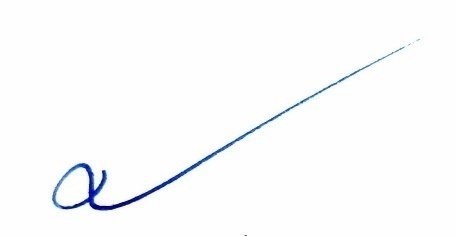 (นายสุวิช    คมพยัคฆ์)นายกองค์การบริหารส่วนตำบลหินดาด